   FUNDAÇÃO EDUCACIONAL CLAUDINO FRANCIO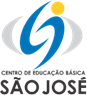     CENTRO DE EDUCAÇÃO BÁSICA SÃO JOSÉRoteiro de estudos – Educação Infantil Semana 31 de agosto a 04 de setembro de 2020.        TURMAS: Infantil 1 Fase 2 A e B        TURMAS: Infantil 1 Fase 2 A e B        Professoras  Ana Paula, Letícia, Liamara, Abielly e Natália.        Professoras  Ana Paula, Letícia, Liamara, Abielly e Natália. AtividadesOrientação de estudos      AtividadesOiiii,Como vocês estão?Essa semana vamos trabalhar apostila de LINGUAGEM.Tema: PinóquioFicha 11:  Apresenta a imagem da ficha 11 e converse a respeito dela por meio de questionamentos, tais como: que objetos podem ser vistos nesta imagem?...Leia a ficha 11 e registre a resposta.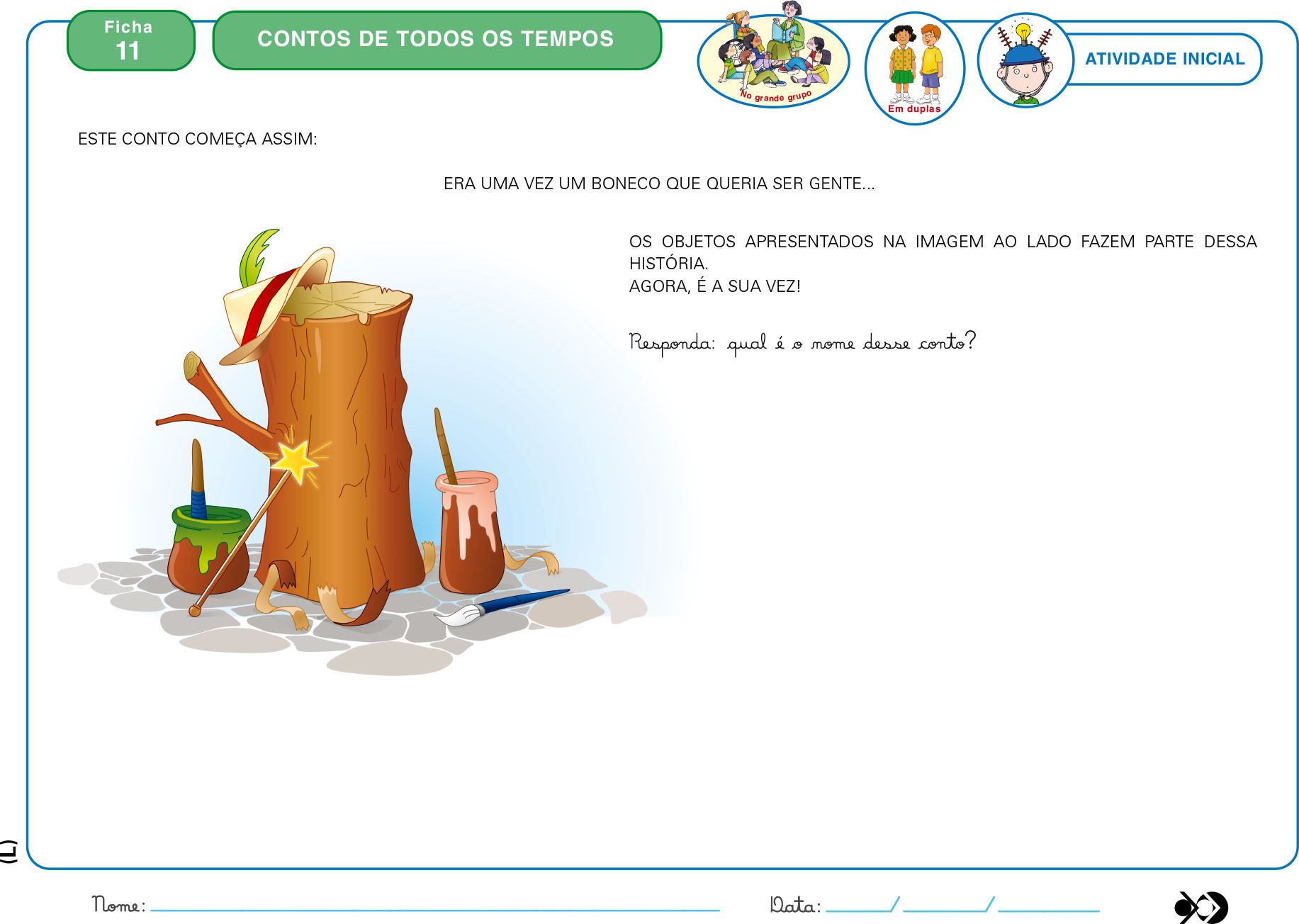 Ficha 12 e 13:  Coloque as fichas a disposição da criança e faça uma leitura com inferência.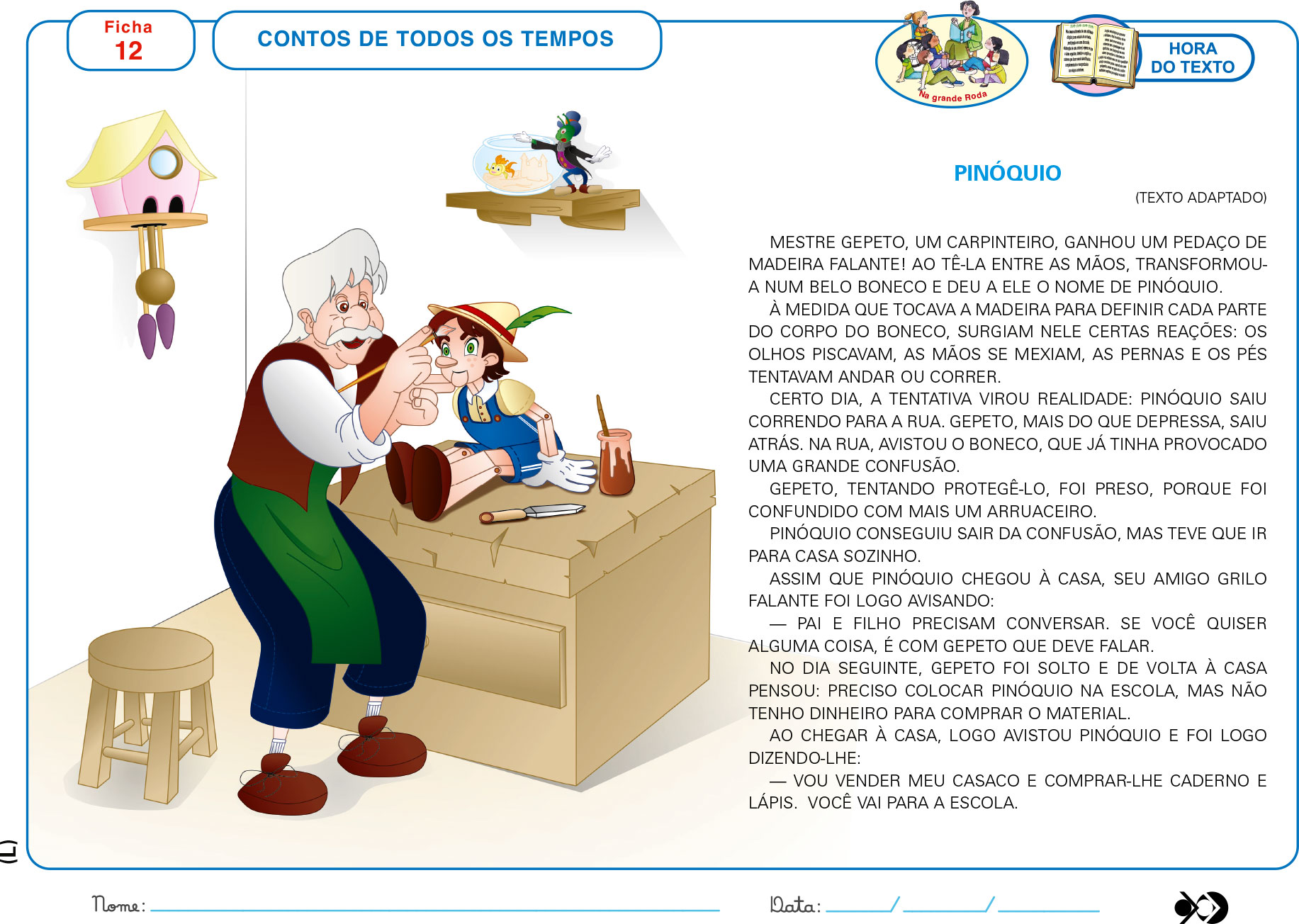 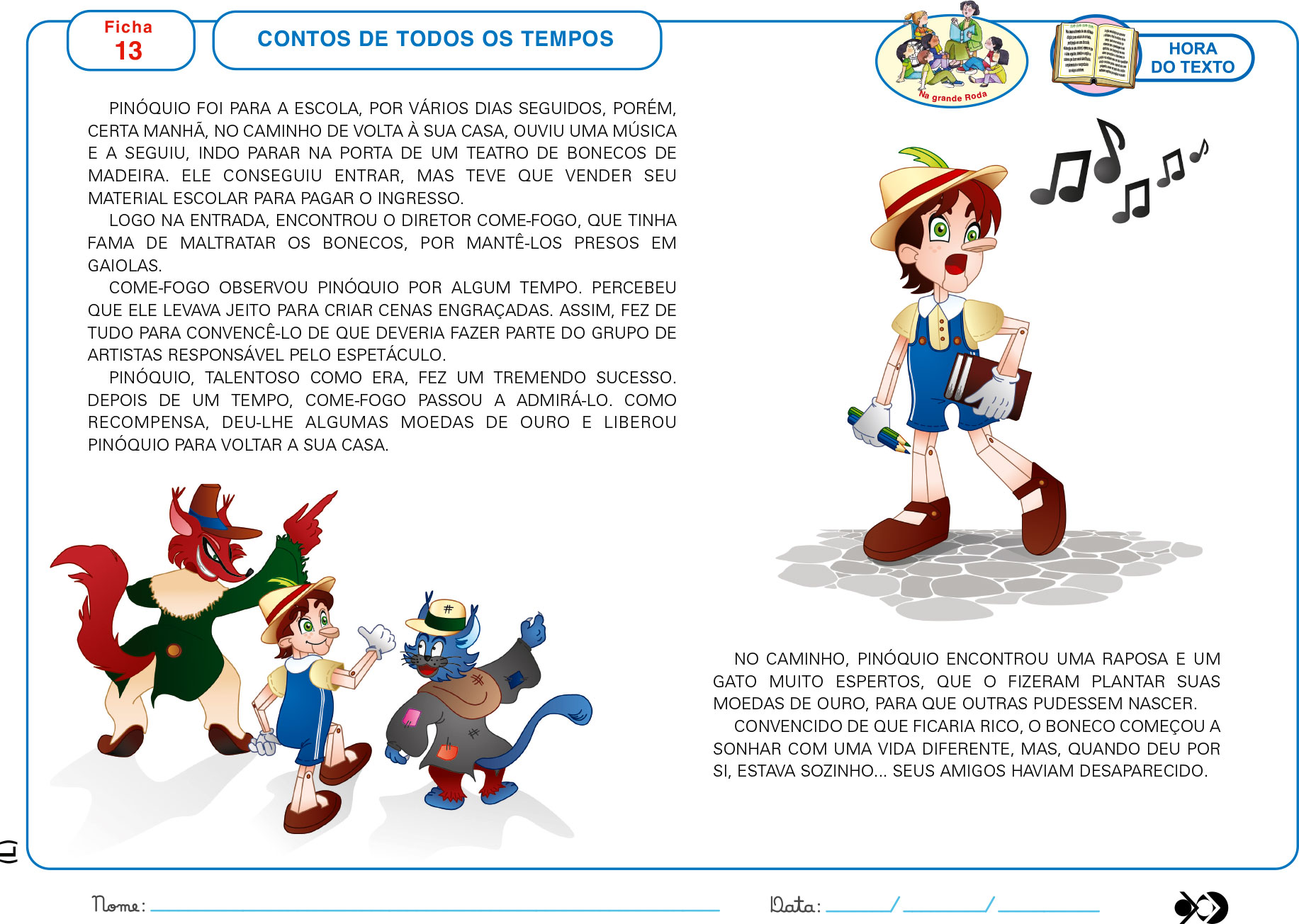 Ficha 14:  Apresente a ficha e faça a pergunta. Registre a resposta a qual chegaram e desenhe o pinóquio.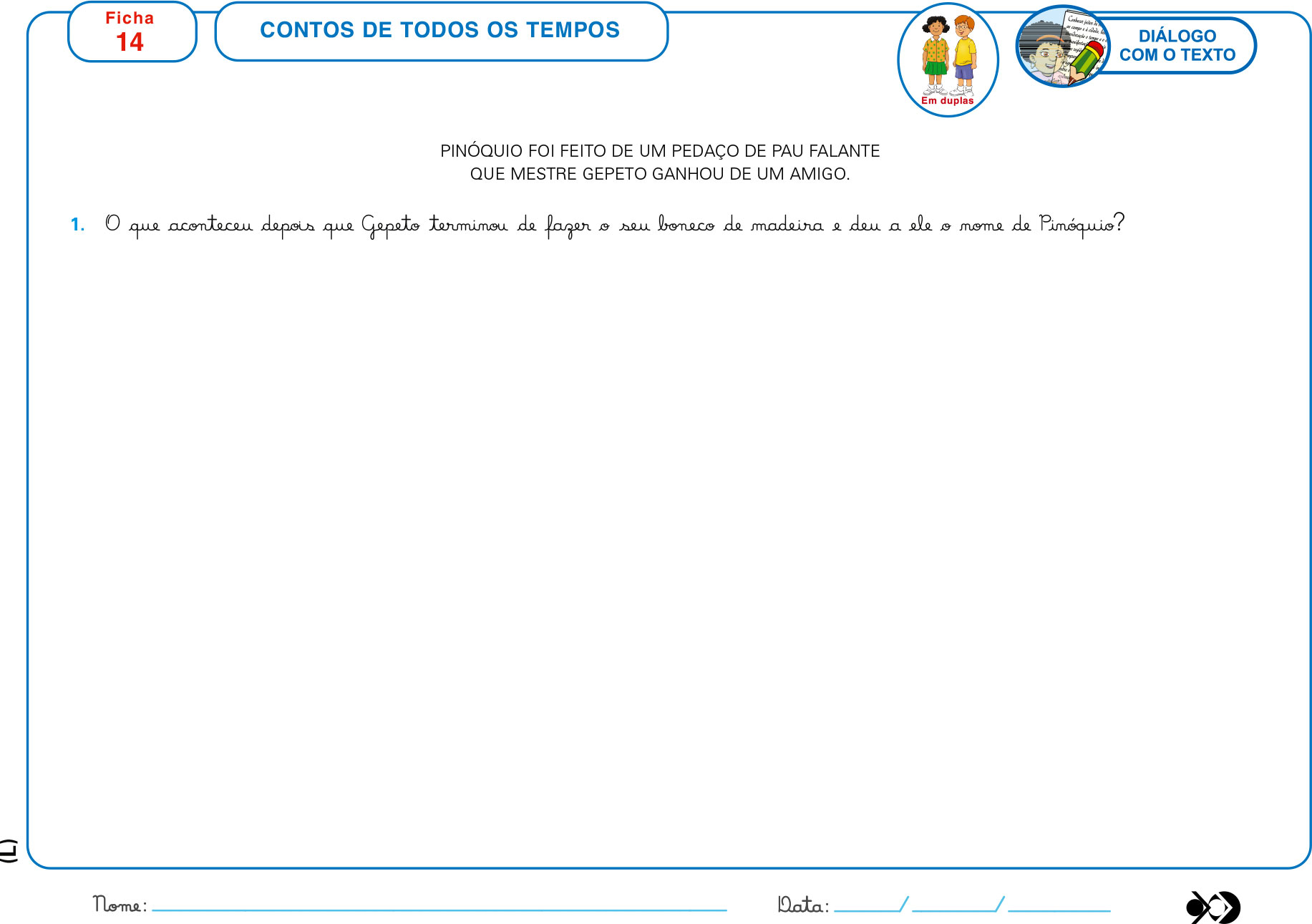 Ficha 15 e 16: Retome a primeira parte do conto fazendo uma leitura corrida para que as crianças recordam a história e possam dar continuidade ao trabalho de compreensão e interpretação de texto. em seguida, apresente a segunda parte da história, que também está dividida em duas fichas.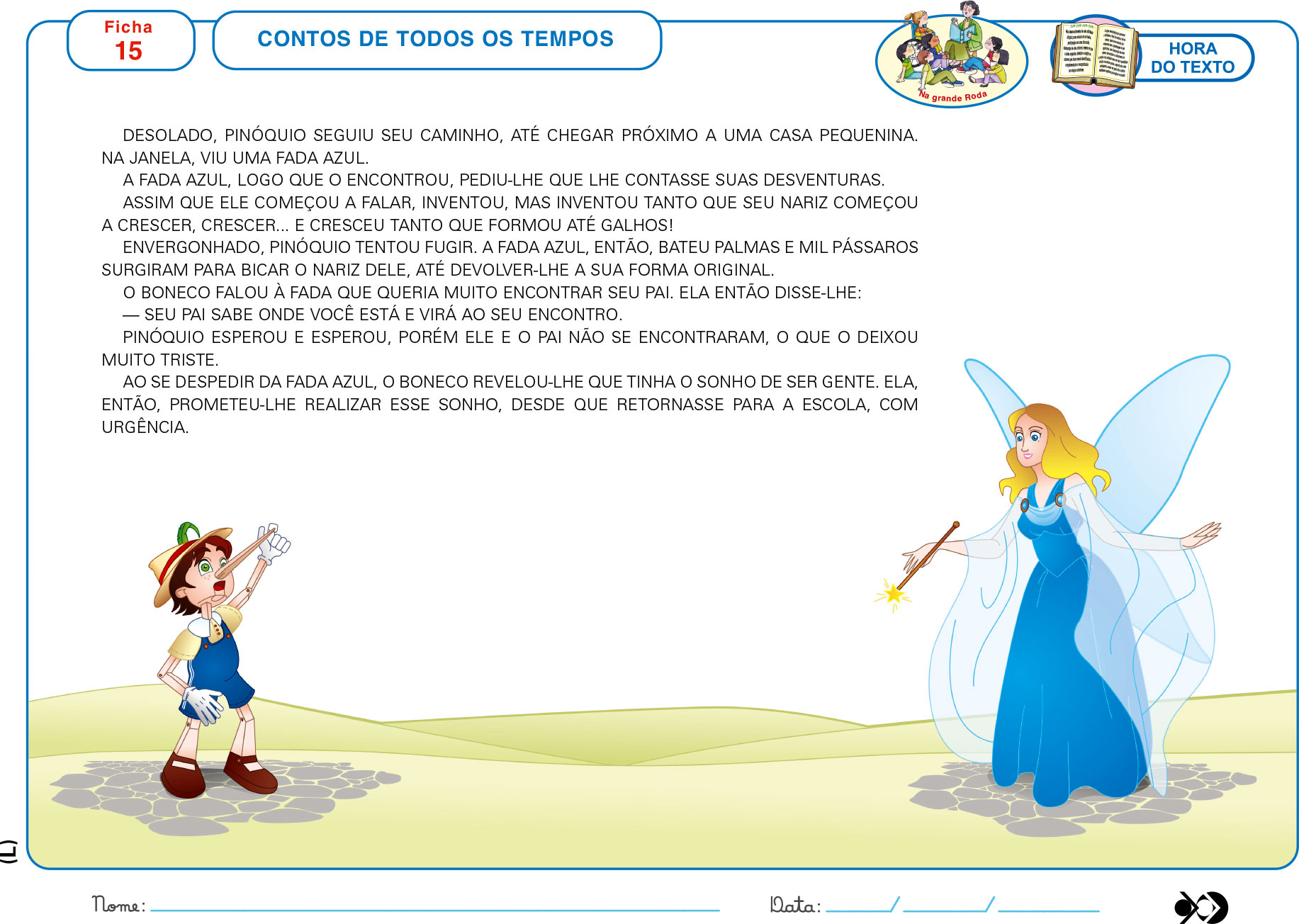 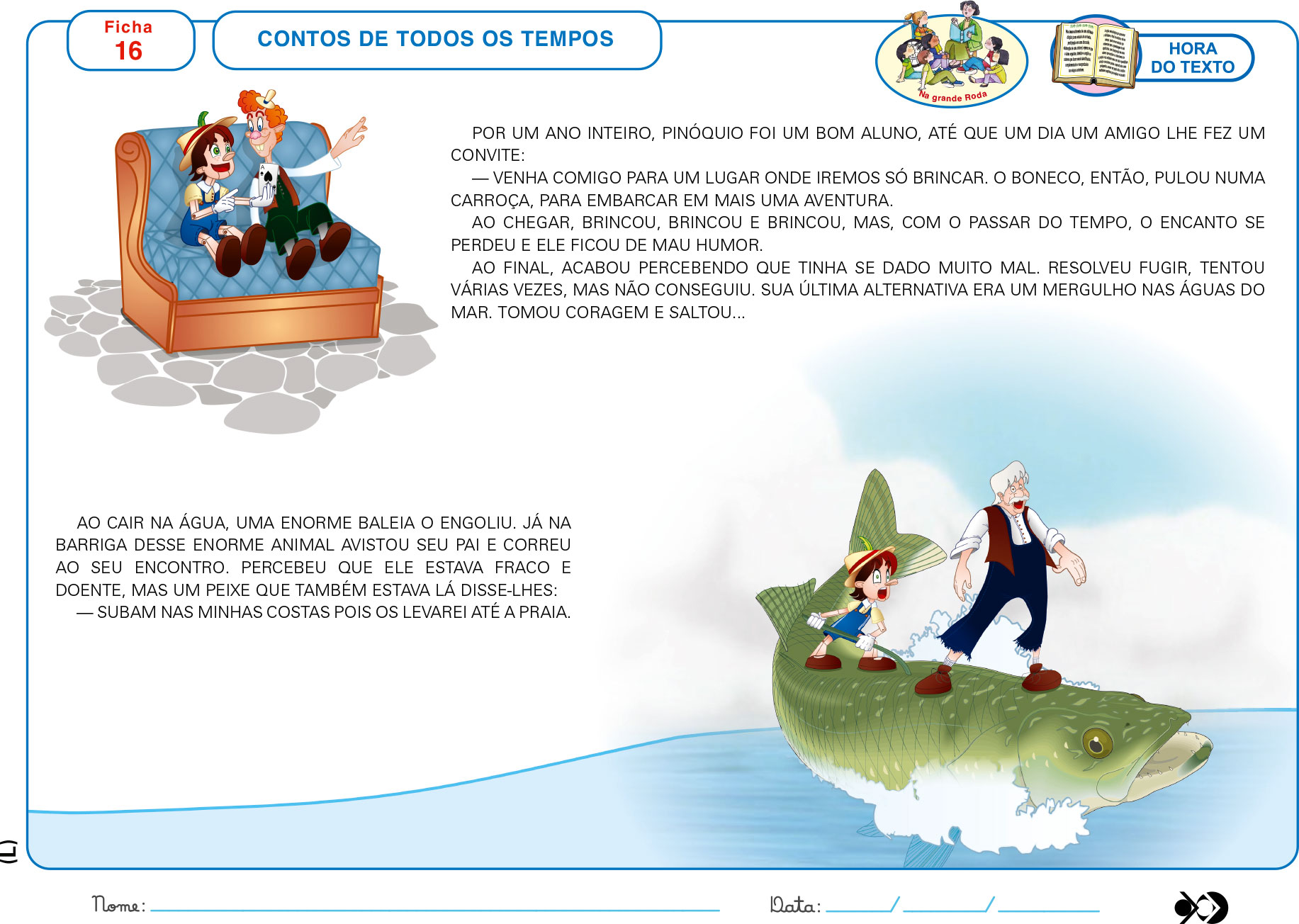 Ficha 17: É importante que essa atividade comece com uma conversa acerca da leitura feita até o momento. Ao final, as conclusões deverão ser registradas. (escrita: AJUDA DO PEIXE - desenho do peixe.)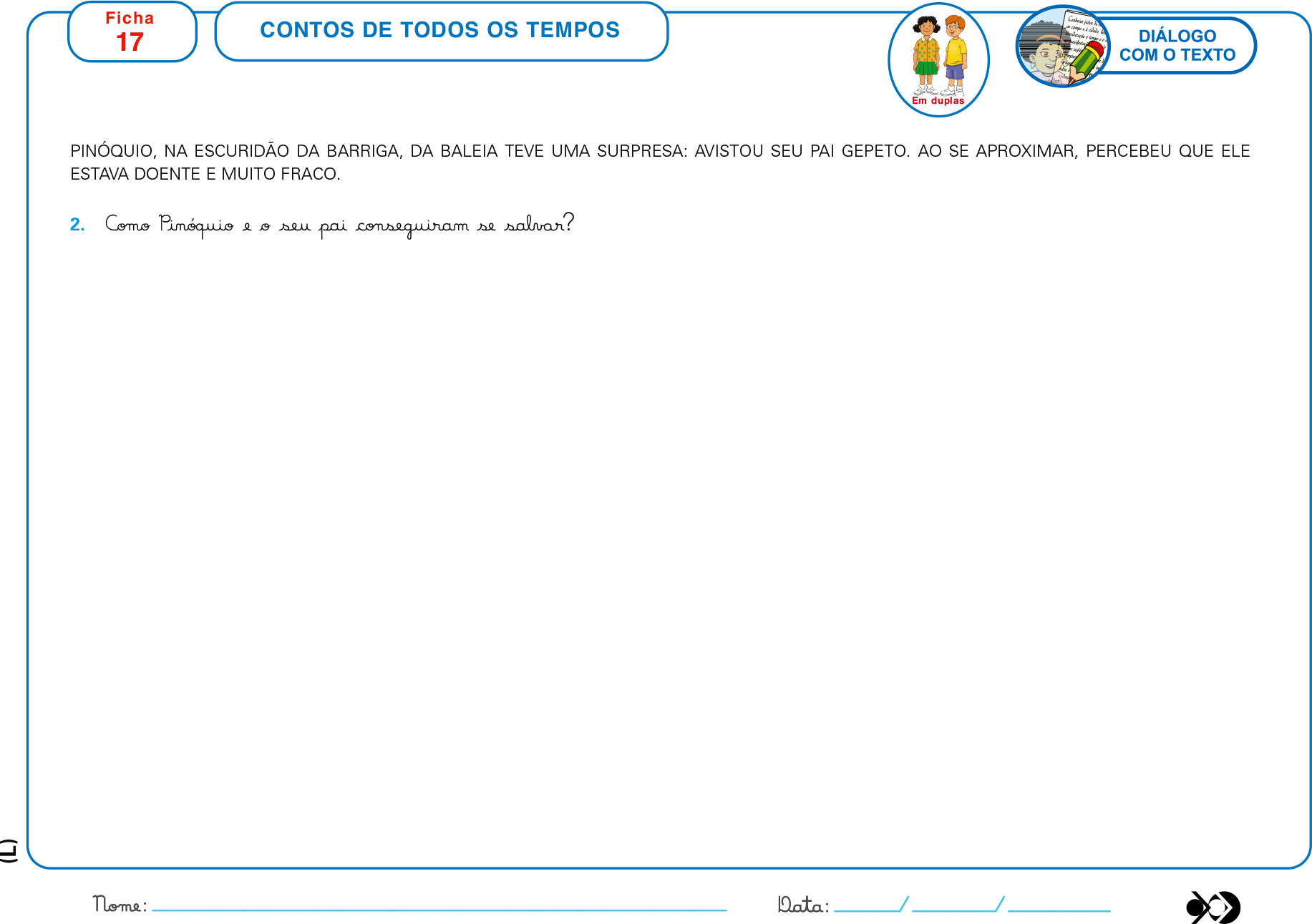 Ficha 18: Siga os mesmos procedimentos de leitura utilizados anteriormente.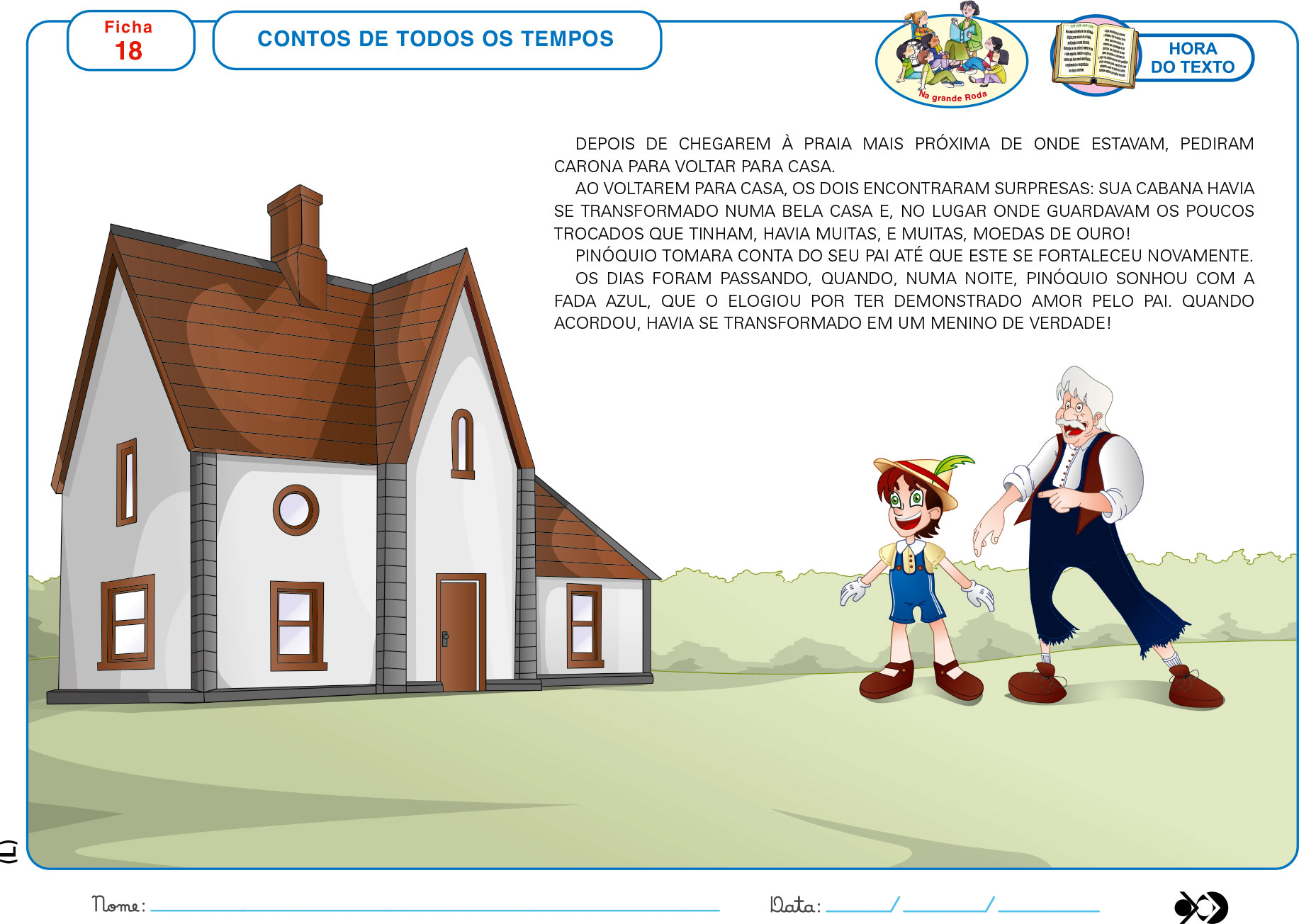 Ficha 19: Promova uma conversa acerca da história, registre a resposta em forma de desenho e escrita.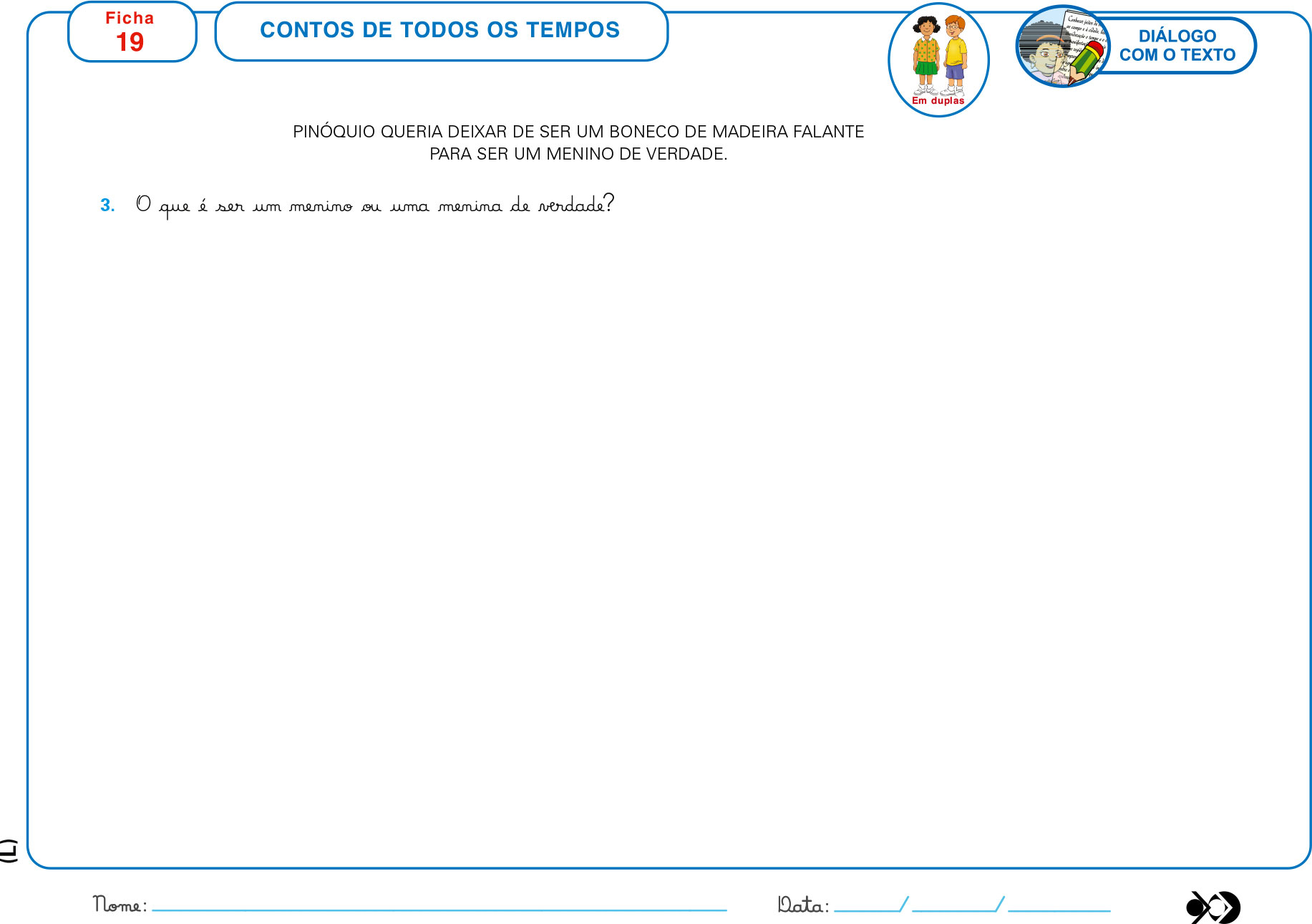 Ficha 20: Leia a ficha, converse com a criança e faça um lindo desenho do personagem que escolheu.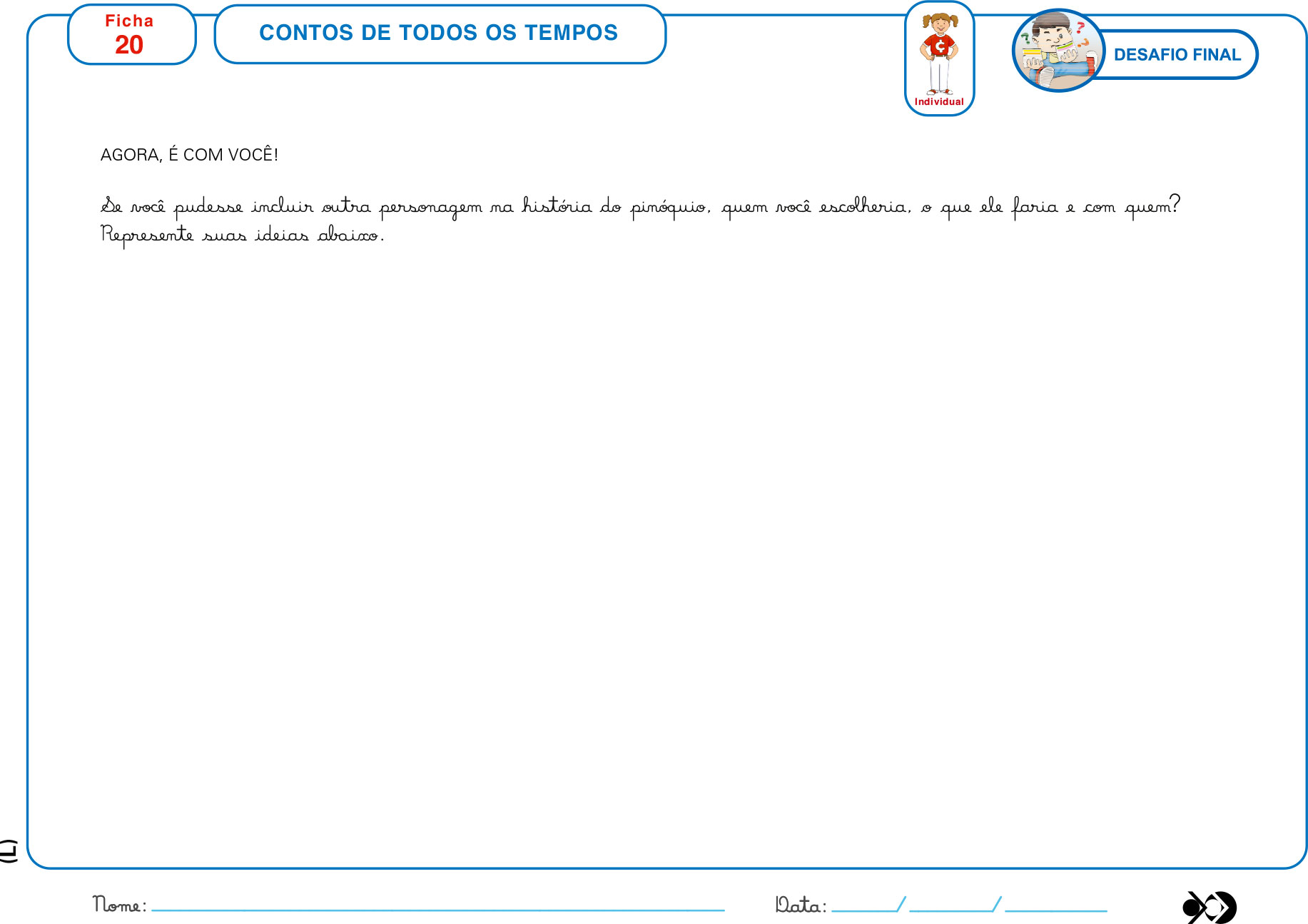 Quebra - cabeça: Serão explorados dois quebra- cabeça referentes a fatos distintos da história: “Os vilões - a raposa e o gato” e “ O nariz do Pinóquio”. As figuras estarão impressas em folha de papel-cartão no final da apostila. Em um segundo momento, para aumentar o grau de dificuldade da atividade, misture as peças dos dois quebra-cabeças. Assim, além da montagem, as crianças terão de identificar a qual imagem e tema cada uma se refere.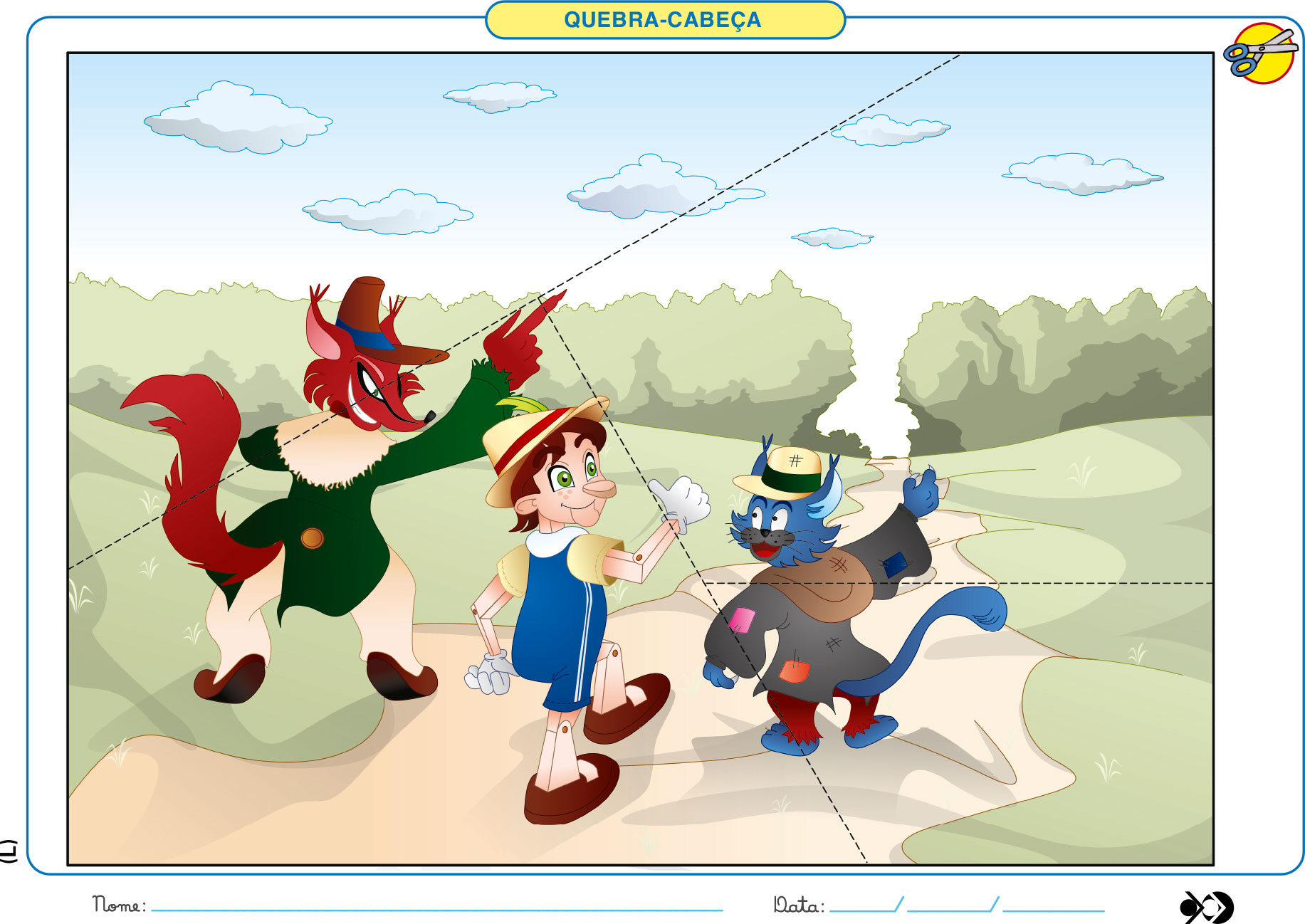 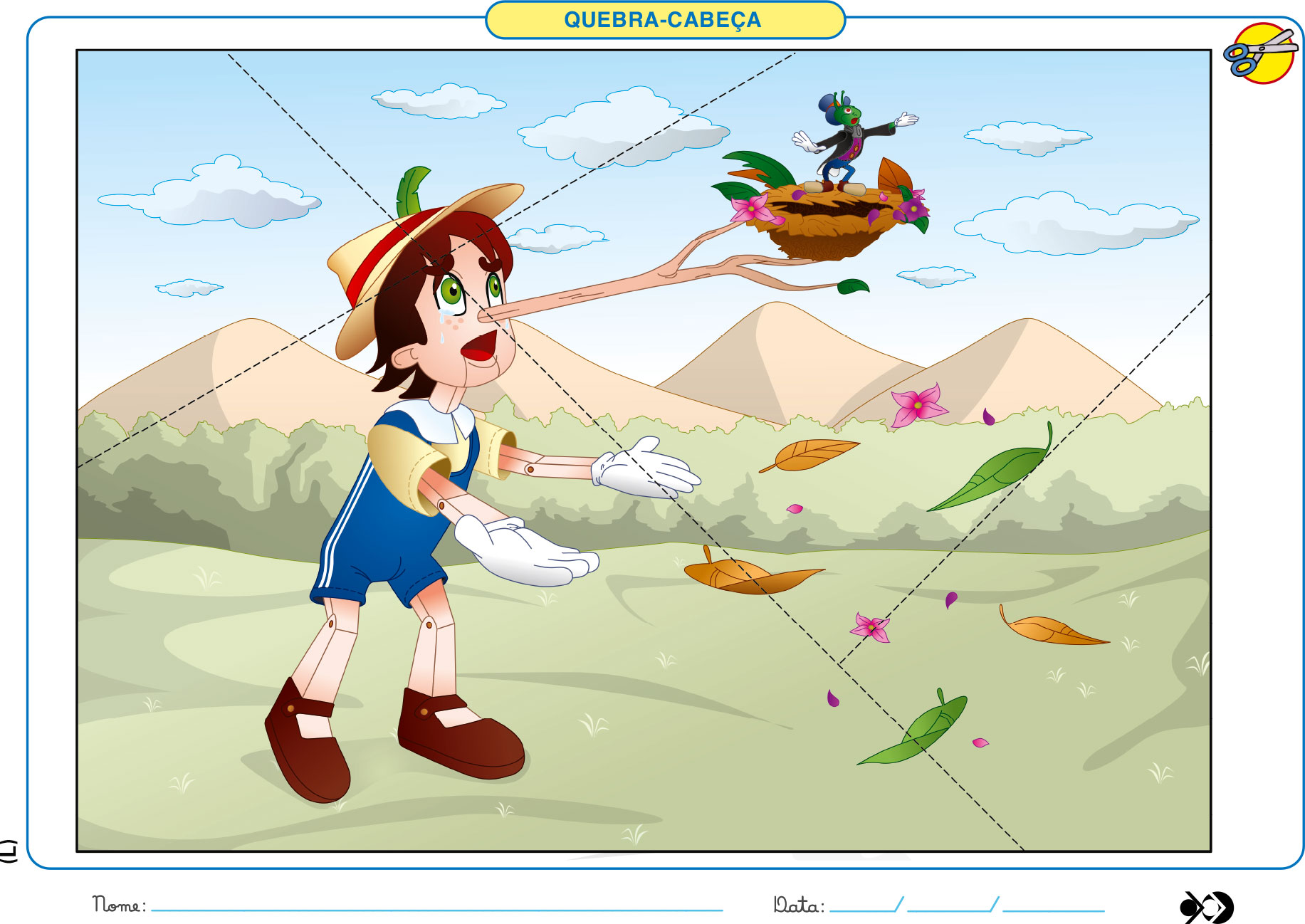 Um abraço da profª Ana.    Disciplinas extras   Educação Física: OBJETIVO DA AULA: ESTRUTURAÇÃO ESPACIAL;MATERIAIS: CADEIRA, CORDA OU BARBANTE.1° ATIVIDADE: COMANDOS PARA A CRIANÇA;Vamos correr de frente? (Deslocar para frente);Vamos andar para trás? (Deslocamento para trás);Vamos andar de ladinho abrindo a perna? (Deslocamento lateral);Vamos subir em cima…. da cadeira? Obs.: cadeira não muito alta.Vamos dentro da caverna? (passar embaixo da mesa)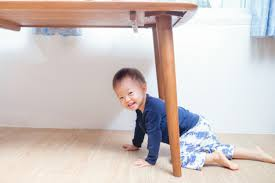 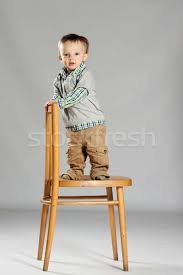 2° ATIVIDADE: VAMOS BRINCAR DE UM VIVO MORTO DIFERENTE?Vamos fazer o círculo com uma corda ou barbante, este círculo têm que encaixar a criança toda dentro deste espaço. Vamos dar o comando para a criança : Dentro - criança pular dentro do círculo;Fora - criança pular fora do círculo;Em cima - criança levantar e erguer os braços;Embaixo  - criança agachar.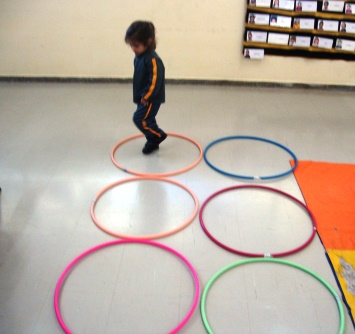 Brincadeira link do vídeo: https://youtu.be/8XGa1lZ7rJ8 Música do DENTRO E FORA : Link da música: https://youtu.be/t8m9GfDVIWM Coreografia da música: https://youtu.be/y5udo8CPWOEBeijos da Profe Letícia (66) 996755688 Música:Roda de música com violão e as clavas para trabalharmos intensidade. Beijos da Profe Nati  (66) 999891923 Artes:Nesta atividade da ficha 14 o aluno deverá representar um cavalo marinho. Observando a imagem que tem na apostila.  Dica: Pode utilizar papel crepom verde e azul para representar as algas marinhas.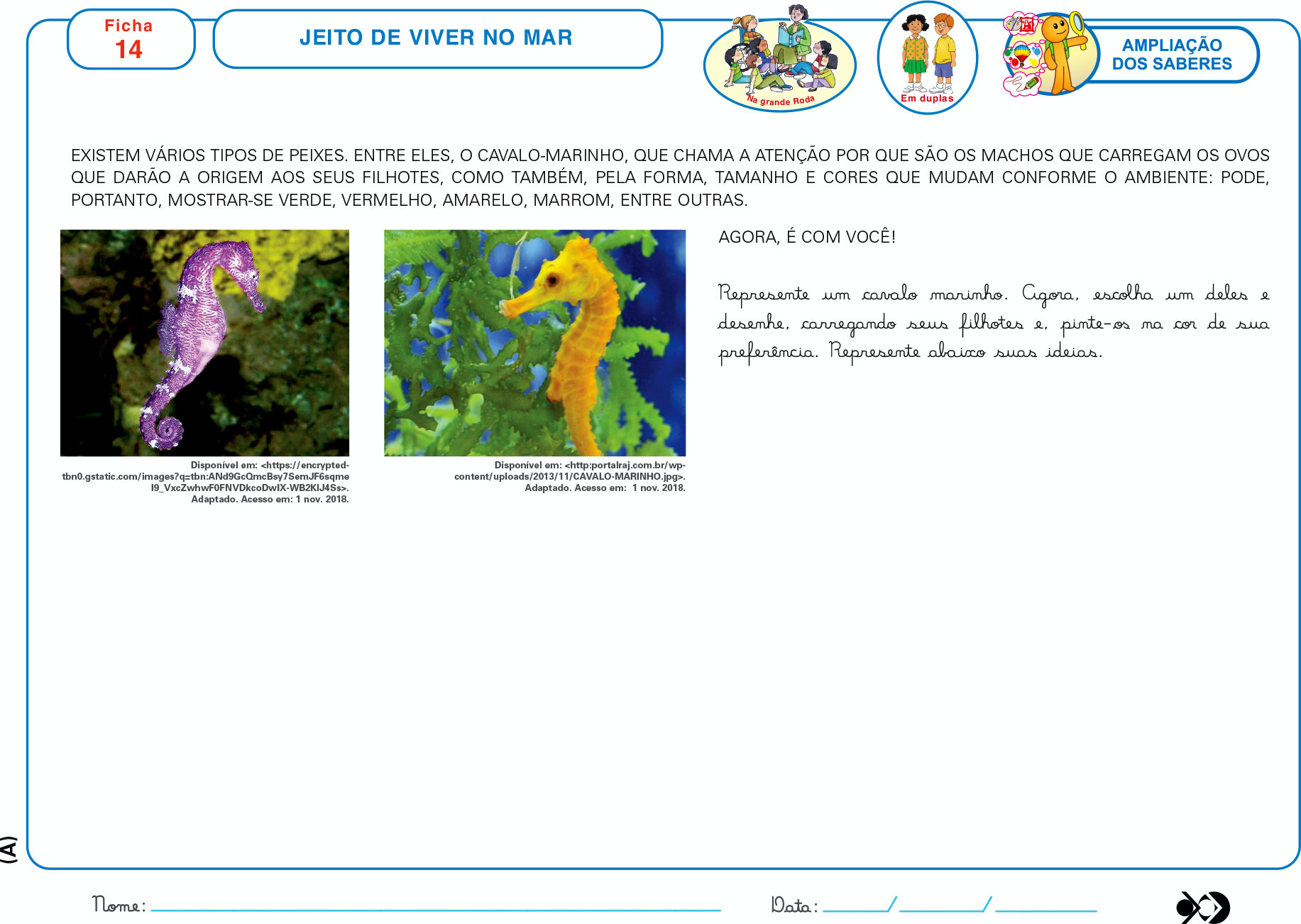  Beijos da profe Liamara (66) 999401829. Inglês:  Nas aulas de Inglês dessa semana, introduziremos uma nova canção ao repertório dos alunos: “Twinkle Twinkle Little Star”, nossa famosa “Brilha Brilha Estrelinha”. Os alunos serão convidados a imaginar o universo das estrelas, onde elas ficam, como são brilhantes. Ouviremos a canção, cantaremos da forma que pudermos. A atividade de registro contém a letra da música e as figuras relacionadas para que o aluno decore a STAR com elementos como brilho e lantejoulas.Have Fun!!! Teacher By (66) 996143361